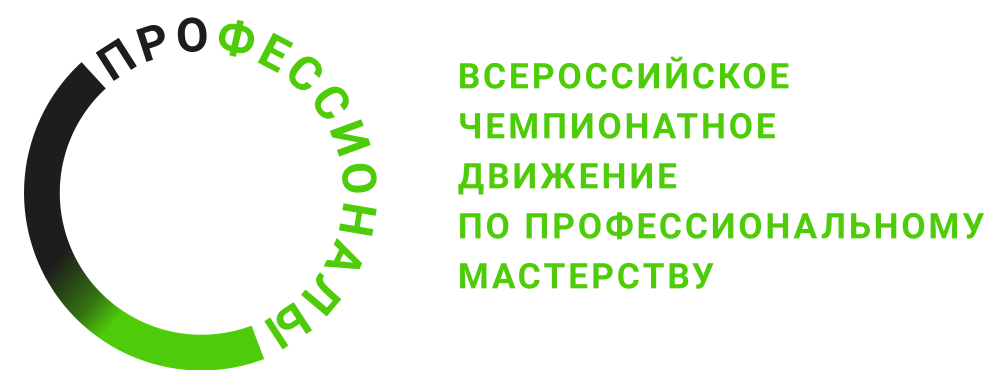 ПРОГРАММА ПРОВЕДЕНИЯрегионального этапа чемпионата Ненецкого автономного округапо компетенции Финансы
*Время может быть измененоОбщая информацияОбщая информацияПериод проведения18.03.2024-22.03.2024Место проведения и адрес площадкиг. Нарьян-Мар, ул. Выучейского, д. 25ФИО Главного экспертаКузьмина Виктория ИвановнаКонтакты Главного эксперта+7 (981) 650 82 10Д-2 / «18» марта 2024 г.Д-2 / «18» марта 2024 г.09:00-10:00Тестирование оборудования, оргтехники на всех зонах конкурсной площадки для проведения Чемпионата10:00-10:30Сбор и регистрация экспертов10:30-11:00Инструктаж экспертов по ОТ11:00-12:30Обучение экспертов. Детальное знакомство экспертов с Концепцией Чемпионата, Положением, Конкурсным заданием и иной документацией. Распределение ролей между экспертами.Внесение 30 % изменений в Конкурсное задание12:30-13:30Обеденный перерыв13:30-14:30Проверка ЦСО, внесение и блокировка критериев оцениванияД-1 / «19» марта 2024 г.Д-1 / «19» марта 2024 г.10:30-11:00Сбор и регистрация конкурсантов и экспертов  11:00-12:00*Открытие регионального этапа чемпионата12:00-13:00Обеденный перерыв13:00-13:30Инструктаж участников по ОТ13:30-15:30Жеребьевка рабочих мест. Ознакомление конкурсантов с порядком проведения Чемпионата, Концепцией Чемпионата, рабочими местами и Конкурсным заданиемД 1 / «20» марта 2024 г.Д 1 / «20» марта 2024 г.08:30-09:00Сбор и регистрация конкурсантов и экспертов.  Инструктаж по ОТ09:00-09:15Получение участниками конкурсного задания по модулю А. Ознакомление с заданием09:15-12:15Выполнение Модуля А 12:15-13:00Обеденный перерыв13:00-16:00Выполнение Модуля А (продолжение)16:00-18:00Работа экспертов по оценке модуля А. Заполнение ведомостей оценки. 18:00-19:00Внесение результатов в ЦСОД 2 / «21» марта 2024 г.Д 2 / «21» марта 2024 г.08:30-09:00Сбор и регистрация конкурсантов и экспертов.  Инструктаж по ОТ09:00-09:15Получение участниками конкурсного задания по модулю Б. Ознакомление с заданием09:15-12:15Выполнение Модуля Б12:15-13:00Обеденный перерыв13:00-15:00Выполнение Модуля Б (продолжение)15:00-18:00Работа экспертов по оценке модуля Б. Заполнение ведомостей оценки. 18:00-19:00Внесение результатов в ЦСОД 3 / «22» марта 2024 г.Д 3 / «22» марта 2024 г.08:30-09:00Сбор и регистрация конкурсантов и экспертов.  Инструктаж по ОТ09:00-09:15Получение участниками конкурсного задания по модулю В. Ознакомление с заданием09:15-12:15Выполнение Модуля В12:15-13:00Обеденный перерыв13:00-13:15Получение участниками конкурсного задания по модулю Г. Ознакомление с заданием13:15-16:15Выполнение Модуля Г16:15-18:00Работа экспертов по оценке модулей В и Г. Заполнение ведомостей оценки. 18:00-19:00Внесение результатов в ЦСО19:00-20:00Блокировка оценок. Проверка оценочных ведомостей. Подписание ведомостей